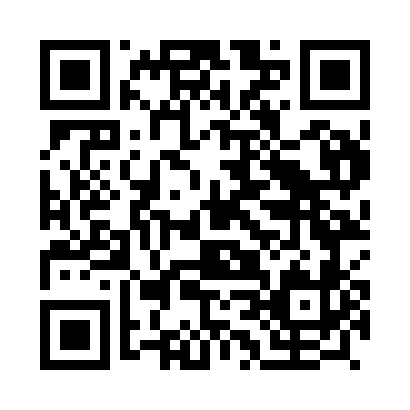 Prayer times for Avidagos, PortugalMon 1 Apr 2024 - Tue 30 Apr 2024High Latitude Method: Angle Based RulePrayer Calculation Method: Muslim World LeagueAsar Calculation Method: HanafiPrayer times provided by https://www.salahtimes.comDateDayFajrSunriseDhuhrAsrMaghribIsha1Mon5:377:121:336:037:559:242Tue5:357:101:336:037:569:263Wed5:337:081:326:047:579:274Thu5:317:071:326:057:589:285Fri5:297:051:326:067:599:306Sat5:277:031:326:068:009:317Sun5:257:021:316:078:019:328Mon5:237:001:316:088:029:349Tue5:216:591:316:088:039:3510Wed5:196:571:306:098:059:3711Thu5:176:551:306:108:069:3812Fri5:156:541:306:118:079:3913Sat5:136:521:306:118:089:4114Sun5:116:511:296:128:099:4215Mon5:096:491:296:138:109:4416Tue5:076:471:296:138:119:4517Wed5:066:461:296:148:129:4618Thu5:046:441:286:158:139:4819Fri5:026:431:286:158:149:4920Sat5:006:411:286:168:159:5121Sun4:586:401:286:168:169:5222Mon4:566:381:286:178:189:5423Tue4:546:371:276:188:199:5524Wed4:526:361:276:188:209:5725Thu4:506:341:276:198:219:5826Fri4:486:331:276:208:2210:0027Sat4:466:311:276:208:2310:0128Sun4:456:301:276:218:2410:0329Mon4:436:291:276:228:2510:0430Tue4:416:271:266:228:2610:06